Verslag Kernteam Sportakkoord Bernheze 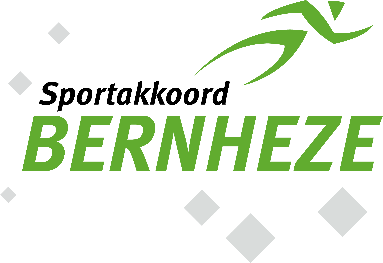 AlgemeenAgendapuntenRoulatieschema voorzitter (V) | notulist Kernteam (N)Actiepunten kernteamNaam werkgroep/kernteamKernteamKernteamKernteamDatum22 juni22 juni22 juniTijdstip19.30 (via teams)19.30 (via teams)19.30 (via teams)AanwezigFrank PaterMarcel Heijmans Pieter ten WoldeThomas van Nistelrooijf.pater@bernheze.orgmarcelheijmans@fysiomaatwerk.nlwolde018@planet.nl thomasvannistelrooij@filiosscholengroep.nlf.pater@bernheze.orgmarcelheijmans@fysiomaatwerk.nlwolde018@planet.nl thomasvannistelrooij@filiosscholengroep.nlAfwezig Jori Vermeulen Fabienne van Uden Jori Vermeulen Fabienne van Udenjorivermeulen@filiosscholengroep.nl fabienne.vanuden@laverhof.nlGastenStatus verslag Concept ConceptOpening & mededelingen J. en F. zijn afwezig.Verslag kernteam 09-03-2022Geen opmerkingen op de inhoud. De volgende actiepunten kunnen worden afgevoerd: 35, 36, 37. Actiestappen 38 en 39 blijven staan.Hoogtepunten zijn niet doorgenomen. T. zet wel een update op Actief BernhezeVerslagen en nieuws uit de werkgroepen3.a. Nistelrode-Vorstenbosch – P.- Vergadering van deze werkgroep wordt verzet na de zomervakantie.  Momenteel nog weinig concrete deelnemers, maar wel veel potentieel deelnemende organisaties die t.z.t. ook worden uitgenodigd. P. stuurt voor zomervakantie een uitnodiging naar alle (potentiële) deelnemers.  In de vorige bijeenkomst is de aanvraag omtrent gezamenlijk AED besproken. Recent is duidelijk geworden dat Prinses Irene en Dance Team Nistelrode afhaken in het initiatief. Het kernteam besluit dat het toegekende budget van 1000 euro blijft staan, mits het blijft gaan om een samenwerking tussen minimaal twee andere verenigingen. T. heeft donderdag 23-06-2022 een overleg met TC Telro om te kijken naar de vervolgstappen, gezien ze nu een begrotingstekort van +- 650 euro hebben. 3.b. Heesch – J.Deze werkgroep is op dinsdag 7 juni voor het eerst bij elkaar geweest. Ongeveer de helft van de betrokkenen was aanwezig. In de werkgroep zijn de mogelijkheden besproken en is duidelijk gemaakt dat het initiatief ligt bij de deelnemende organisaties. Zijn moeten kenbaar maken welke ambities zijn hebben. Vanuit de werkgroep vergadering kwamen enkele vragen:Waarvoor kan budget worden aangevraagd? Verschillende voorbeelden staan genoemd op https://www.actiefbernheze.nl/lokaal-sportakkoord. Als aanvulling hierop zal T. toevoegen dat het moet gaan om een gezamenlijke initiatief waarmee sport- en bewegen een kwalitatieve impuls krijgt. Als voorbeeld: men vraagt in dit geval niet specifiek budget aan voor het huren van een springkussen, maar voor het organiseren van een gezamenlijke sportdag. Waarvoor het toegekende budget tijdens de sportdag voor wordt gebruikt is voor het kernteam minder relevant.  J. zal zorg dragen dat in de nieuwsbrief van juli ’22 de verschillende voorbeelden en criteria worden opgenomen als nieuwsbericht. Naschools beweegaanbod had dit jaar, mede dankzij corona, een wat stroeve start. Het doel om kinderen die geen lid zijn van een vereniging met dit aanbod te begeleiden naar een vereniging is onvoldoende behaald. Om deze reden doen de vakleerkrachten in nieuwe schooljaar een mini onderzoekje waarin ze bij de leerlingen in kaart brengen welke leerlingen wel / niet lid zijn van een vereniging. Daarnaast wordt uitgevraagd waarom leerlingen geen lid zijn en wordt gevraagd wat ze graag zouden willen doen. Op basis hiervan word in samenwerking met groepsleerkracht contact gezocht met de leerlingen zonder sportvereniging, om zo met hen en de ouders te kijken naar de mogelijkheden. Hierbij wordt ook het Sjors Sportief boekje benut. In het Sjors boekje 2022-2023 plaatsen we een ‘advertentie’ om leerlingen te informeren over de mogelijkheden van naschools beweegaanbod. Voor het naschools beweegaanbod worden alle leerlingen betrokken om mee te denken over de invulling van het aanbod. Het naschools beweegaanbod krijgt in deze meer de rol om alle leerlingen meer in beweging te krijgen, om zo ook te realiseren dat meer kinderen de beweegnorm halen. M. vult hierop aan dat in veel onderzoeken wordt aangetoond dat voldoende sport- en bewegen in de toekomst kan zorgen dat de zorgkosten dalen. Om te leren van omliggende organisaties gaat P. contact leggen met het SEC uit Oss. In de werkgroep wordt gevraagd naar een sportverslaggever die sportactiviteiten en dergelijke onder de aandacht kan brengen. Deze is er niet vanuit de organisatie van het sportakkoord of de gemeente, sportaanbieders hebben momenteel zelf de taak om bij media zoals De Mooi Bernheze Krant en Brabants Dagblad informatie aan te leveren om zo hun activiteiten te promoten. 3.c. Heeswijk-Dinther-Loosbroek  – T.De eerste vergadering was op woensdag 20 april en de tweede werkgroep vergadering staat op maandag 27 juni 2022 gepland. Tijdens de eerste werkgroep vergadering is de terugkombijeenkomst besproken en is gekeken naar de toekomst. Gezamenlijk doel was om alle verenigingen uit Heeswijk-Dinther-Loosbroek te betrekken bij de volgende werkgroep vergadering en bij de tweede bijeenkomst op basis van cijfers/statistieken te kijken met welke ambities aan de slag kan worden gegaan. Ook hier ligt de taak voor verenigingen om hun ambities en doelen kenbaar te maken, zodat we daar mee aan de slag kunnen. Verder zijn verschillende werkgroepleden in samenwerking met de GGD de fittesten aan het organiseren. T. vraagt of gemeente Bernheze zorg kan dragen voor de uitnodiging gericht aan de doelgroep 55+. T. deelt het verzoek per mail met F. die dit door gaat sturen naar collega’s die hier meer van weten. Er kwamen de volgende vragen naar aanleiding van de terugkombijeenkomst.Hoeveel geld is er nog bij het Lokaal Sportakkoord? F. heeft daar recent in de mail antwoord op gegeven. Kascommissie om de gemaakte kosten te verantwoorden is niet nodig. De gemeente moet verantwoording afdragen naar het ministerie. Is het noodzakelijk om budget evenredig te bewaken nu we in kernen werken? Momenteel is dit niet aan de orde gezien de grote hoeveelheid budget. Voor nu is dit afhankelijk van budgetaanvragen, want die komen er nog te weinig. Het kernteam houd dit wel in de gaten, maar gaat niet zeggen HDL jullie hebben 5000 euro te weinig uitgegeven dus kijk even waar je dit aan besteed. Het kernteam roept de werkgroepen op om creatief en initiatiefrijk te zijn. Wanneer moeten we terecht bij sportbond, gemeente of sportakkoord? Sportbond is echt specifiek bedoeld voor sport specifieke zaken. Voor andere zaken kan dat de gemeente of lokaal sportakkoord zijn. Zij moeten onderling afstemmen op basis van het verzoek wie dit het beste kan oppakken, omdat dit erg afhankelijk is van de hulpvraag. Pumptrack HDL: de werkgroep heeft een tekst ingediend als ondersteuning voor het gesprek met de gemeente op 10 mei. Gemeente (raadscommissie Maatschappelijke Zaken) heeft aangegeven het initiatief te steunen, maar geen budget toe te kennen. De initiatiefnemers werken e.e.a. momenteel verder uit en gaan dan met de gemeente in gesprek over in ieder geval een geschikte locatie. Een pumptrakc kost veel geld. De initiatiefnemers gaan op zoek naar financieringsmogelijkheden en hebben het sportakkoord daarbij ook genoemd. Het kernteam verwacht binnenkort daarom dat er een budget aanvraag zal worden ingediend. 3.d. Sport en Bewegen in beeld- Recent stuurde Sportstimulering Nederland een bericht dat er van Actief Bernheze een app kan worden gemaakt. P. heeft navraag gedaan en de app blijkt ongeveer 8000 euro te kosten. Kernteam heeft besloten dat we dit niet gaan realiseren. Evaluatie 21-22Naschools beweegaanbodNaschools beweegaanbod is bovenstaand al besproken. Volgend schooljaar wordt het aanbod opnieuw aangeboden in Heesch, Loosbroek en Vorstenbosch. In het ideale scenario gaat dit ook opgestart worden in Nistelrode en Heeswijk-Dinther. Inzet combinatiefunctionarissenF. geeft aan dat hij blij is met inzet van T. en J. als combinatiefunctionaris. Hij hoort positieve geluiden en hoopt dat er in toekomst mooie initiatieven ontstaan, ondanks dat het nog wat zoeken is naar de juiste insteek. M. vult aan dat hij hoopt dat de kernen ook langzaamaan gaan zien dat er mogelijkheden zijn. Dat nu corona weg is de verenigingen meer initiatieven gaan nemen om hun ambities te realiseren. Seizoen 22-23Sjors SportiefVeel verenigingen staan in het boekje. Dit is positief, omdat voor J. en T. niet duidelijk was dat deze deadline er was en hoe verenigingen zich konden aanmelden. F. geeft aan dat verenigingen door Sportstimulering op de hoogte worden gebracht m.b.t. hoe de aanmelding in zijn werk gaat. Opvallend is dat ook verenigingen buiten Bernheze zich kunnen registreren. In de vorige vergadering is besloten dat we dit juist niet willen. Door hun registratie komen ze ook op de website. P. gaat navraag doen bij Sportstimulering over hoe deze aanmeldprocedure in zijn werk gaat. Als laatste wordt afgesproken dat T. en J. een stukje schrijven over het naschools beweegaanbod wat in het boekje zal worden geplaatst. Renovatie schoolplein Hooghuis HeeschHooghuis Heesch wil het schoolplein renoveren. Ze willen leerlingen meer in beweging krijgen en het schoolplein groener maken. Besproken wordt dat budget vanuit Sportakkoord alleen in beeld kan komen als er sprake is van een samenwerking tussen de school en andere partijen. Dit betekent dat de andere partijen ook gebruik moeten kunnen maken van het schoolplein. Moet breder zijn dan alleen de school. T. zorgt voor terugkoppeling naar Hooghuis Heesch. Financiën / stand van zaken uitvoeringsbudget / behandeling aanvragenGeen veranderingen in de financiële situatie. T. ligt voorstel van HVCH m.b.t. de scheidsrechtercurus kort toe. Het kern team staat achter het initiatief omdat het namens meerdere verenigingen is. Kosten bedragen €95 per persoon. Ze gaan akkoord met 50% van het aan te vragen bedrag. P. formuleert een definitief antwoord aan HVCH. T. zorgt dat alle voetbalverenigingen uit Bernheze opnieuw worden geïnformeerd over de cursus en op de hoogte worden gebracht van 50% kostenvermindering door het Lokaal Sportakkoord, om zo meer deelnemers te realiseren. Ons Welzijn heeft gevraagd of er mogelijkheden zijn om sportaanbod te realiseren voor de vluchtelingen uit o.a. Oekraïne. F. geeft aan dat deze personen geen kosten maken voor inwoning, maar wel een bedrag krijgen t.b.v. levensonderhoud. Het kernteam besluit dat Ons Welzijn het verzoek om budget via hun contactpersoon bij de gemeente neer moet leggen. Indien er geen budget is dan is budget via het Lokaal Sportakkoord wellicht een mogelijkheid. RondvraagT. zet de vernieuwde versie van hoogtepunten op de website.T. benoemt dat het aantal reacties op behoefte peiling themabijeenkomsten erg laag is. P. benoemt ook dat het aantal afmeldingen voor werkgroep bijeenkomsten erg groot is. F. zegt: steek er niet te veel energie in, maar juist energie in lopende zaken en initiatieven waarvoor enthousiasme is bij de initiatiefnemers. Volgende bijeenkomstWoensdag 21 september 2022 om 19:30u op het gemeentehuis. F. legt een ruimte vast in het gemeentehuis in Heesch. 09/2210/2212/22FrankNVThomasNMarcelPieterJoriVVervangerSanneNVWat?Wie?Wanneer?Afgehandeld?16Aandacht blijven vestigen op (de mogelijkheden van) het sportakkoordKernteam Continue25Max-Vitaal meenemen in teams kerndorpenAllen28Bijhouden gerealiseerde punten uit het SportakkoordContinueThomas stuurt voorafgaande aan overleg overzicht mee.34Indien nieuwsitems voor gemeente pagina via Frank aanleverenAllenContinue38Contact opnemen met de EHBO vereniging in Nistelrode aangaande AED-trainingenPieter01-09-202239Verenigingen NIVO aanschrijven voor participatie in werkgroepPieter01-09-202240De volgende aanvulling op de website toevoegen: bij budgetaanvraag dat het om gezamenlijk initiatief moet gaan om sport en bewegen een kwaliteitsimpuls te geven. Thomas01-07-202241Toevoegen van voorbeelden budgetaanvraag + criteria in nieuwsbrief van juliJori05-07-202242Vakleerkrachten van Gympoint brengen in kaart welke leerlingen wel / niet lid zijn van een sportvereniging en onderzoeken welke sport de leerling graag wil doen. Als vervolg wordt er in samenwerking met groepsleerkracht bekeken welke mogelijkheden er zijn om in te stromen bij een vereniging. Vakleerkrachten Gympoint01-10-202243Pieter legt contact met SEC om expertise uit te wisselen betreft opzet naschools beweegaanbodPieter01-8-202244T. mailt frank m.b.t. versturen uitnodiging fittesten Heeswijk DintherThomas / Frank01-07-202245P. doet naavraag bij sportstimulering of aanmeldprocedure voor Sjors Sportief, met in het bijzonder de aanbieders buiten Bernheze die nu op Actief Bernheze komen te staan. Pieter01-09-202246T. en J. schrijven stukje over naschools beweegaanbod voor het boekje van Sjors SportiefT & J. 26-06-202247T. brengt Hooghuis Heesch op de hoogte m.b.t. financieringsmogelijkheden voor de renovatie van het schoolplein. T. 01-07-202248P. zorgt voor terugkoppeling naar HVCH m.b.t. de budgetaanvraag.P.01-07-202249Alle voetbalverenigingen uit Bernheze opnieuw op hoogte stellen van de scheidsrechters cursus waarvan 50% kostenreductie door het Lokaal Sportakkoord wordt gerealiseerd.T.01-07-202250T. voegt kolom contactgegevens toe in bestand ‘aanvraag uitvoeringsbudget’ t.b.v. gemakkelijke terugkoppelingT.01-07-2022